Contract of Sponsorship Agreement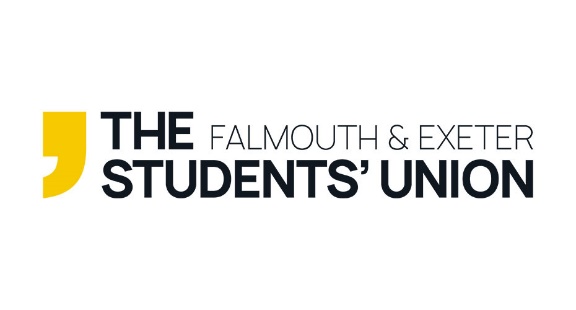 BeneficiaryClub/Society:Committee Member:Committee Role:Email:Contact no:SponsorBusiness/Company:Type of Business:Address:Name:Role/ Position:Email:Work Contact No:Home Contact No:AgreementThe sponsor has agreed to give the beneficiary a total sum of £The total sum will be paid on/ in instalments on the date of:An invoice for the amount specified will be raised by Falmouth & Exeter Student Union where applicable. Payment details are shown on the invoice.Sponsorship TermsThe sponsor has agreed to support the beneficiary with:Beneficiary TermsAs part of the agreement the beneficiary has agreed to:   Important DetailsMonies due will be expected 30 days from the date of the invoice.Please make sure all details are correct and up to date.Monies must be transferred to Falmouth & Exeter Student Union and not the beneficiary (clubs/ societies).Correspondence to this agreement should be made to the activities team activities@thesu.org.uk and finance finance@thesu.org.uk at the student union.Please keep sponsorship agreement within the period of 12 months.Termination of this contract needs to be agreed between both parties and a written reason needs to be sent to SU activities activities@thesu.org.uk .SignaturesThis agreement will commence on the ……………………… and expire on ……………………..BeneficiaryClub/ Society:Name:Committee role:Signature:SponsorName:Role:Signature: